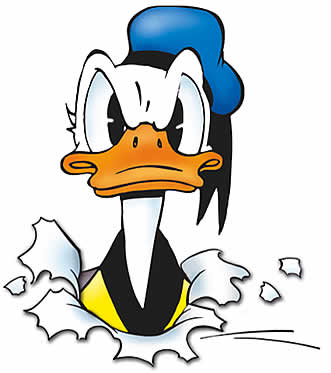 13.5. – 17.5 . 2019Pondělí	přesnídávka	houska, pom. z nutely, čaj, mléko,ovoce			(1,7,8)		polévka	bramborová							(1,7,9)		oběd		přírodní rybí filet, brambor, dresing, džus			(1,7)		svačina	chléb, máslo, mléko, čaj, zelenina				(1,7)Úterý	přesnídávka	grahamový rohlík, cizrnová pom. s česnekem, kakao, čaj, zel.(1,7)		polévka	kuřecí vývar s nudlemi					(1,7,9)		oběd		halušky s uzeným a zelím, čaj				(1,7 )		svačina	chléb, šunkové máslo, mléko, čaj, ovoce			(1,7)Středa	přesnídávka 	loupák, ovoce, poděbradka					(1)		polévka	kulajda s vejcem						(1,3,7,9)		oběd		rajská om., masové koule, těstoviny, čaj			(1,7)		svačina	houska, máslo, pl. sýr, čaj, mléko, zelenina			(1,7)Čtvrtek	přesnídávka	chléb, tvaroh, mléko, čaj, zelenina				 (1,7)		polévka	fazolová							(1,7,9)		oběd		krůtí nudličky se zeleninou, rýže, čaj			(1,7)		svačina	rohlík, pom. máslo, mléko, čaj, ovoce			(1,7)Pátek	přesnídávka	houska, máslo, str. sýr, mléko, čaj, zelenina			 (1,7)		polévka	zeleninová, ovesné vločky					(1,7,9)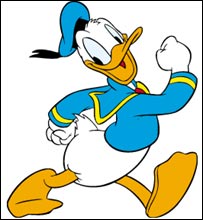 		oběd		vepřové na paprice, těstoviny, čaj				( 1,7)		svačina	bábovka, čaj, mléko, ovoce					(1,7)změna vyhrazena